Feuille d’inscription - Stage de rentrée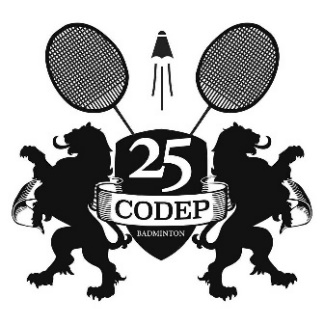 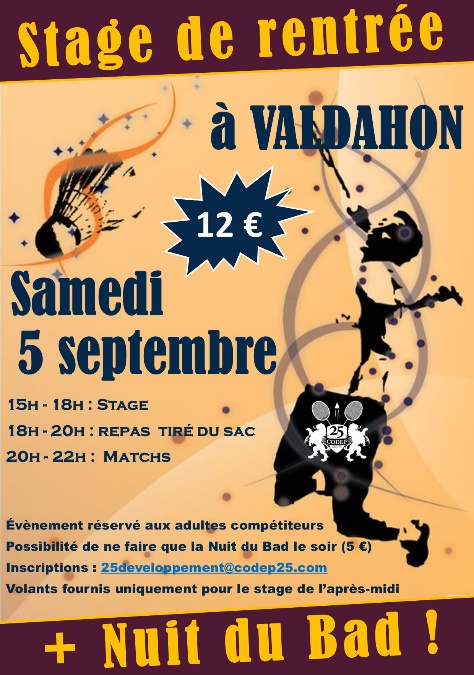 Gymnase de Valdahon – rue de l’Hôtel de VilleSamedi 5 Septembre15h – 18h : Stage (axé sur un travail physique et de régularité) - Volants fournis18h – 20h : repas tiré du sac et matchs libres20h – 22h : Nuit du Bad (matchs sous diverses formes selon le nombre d’inscrits) - Volants non fournisStage encadré par Cyril VIEILLE (salarié CODEP 25)Coût (stage + Nuit du Bad) : 12€  (Possibilité de ne participer qu’à la « Nuit du Bad ». Coût : 5€)ATTENTION : Stage réservé aux adultes compétiteurs (juniors + seniors) - 28 joueurs maximumMerci de remplir le formulaire ci-dessous et nous le retourner par mail à l’adresse : 25developpement@codep25.comNom - PrénomClassementClubStage + Nuit du BadNuit du Bad uniquementCoût(ex : Jean-Pierre DUPONT)(ex : Marie DUPUIS)C4/D2/D1D4/D3/D4ABCBCDxx12 €5 €TOTALTOTALTOTALTOTALTOTAL